ПЕРЕДМОВА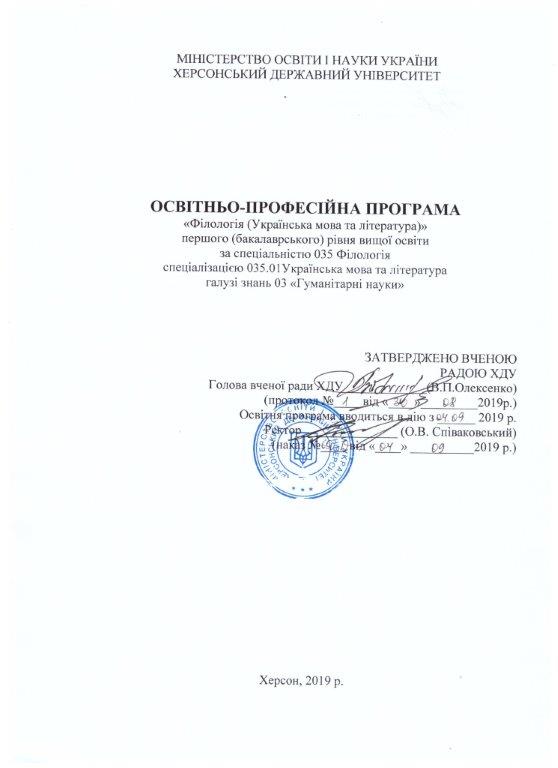 Освітньо-професійна програма «Філологія (Українська мова та література)» підготовки фахівців за першим (бакалаврським) рівнем вищої освіти розроблена на підставі затвердженого Міністерством освіти і науки України Стандарту вищої освіти за спеціальністю 035 «Філологія» для першого (бакалаврського) рівня вищої освіти (наказ від 20.06.2019 р. № 869) робочою групою ХДУ у складі:Олексенко Володимир Павлович – доктор філологічних наук, професор, декан факультету української філології та журналістики;Гайдаєнко Ірина Василівна – кандидат філологічних наук, доцент, завідувач кафедри мовознавства;Демченко Алла Вікторівна – кандидат філологічних наук, доцент, доцент кафедри української літератури;Климович Світлана Миколаївна – кандидат філологічних наук, доцент, доцент кафедри української мови.Студенти:Шкура Є.О. – студентка ІІІ курсу спеціальності 035 Філологія (Українська мова та література).Стейкголдери:Мартинова Г.Г.  – завідувачка літературним відділом Херсонського обласного краєзнавчого музею.Головко О.П. – засновник ТОВ «Видавничий дім «Гельветика».Ця освітньо-професійна програма не може бути повністю або частково відтворена, тиражована та розповсюджена без дозволу Херсонського державного університету.Рецензії-відгуки зовнішніх стейкголдерів:1. Ковалевська Т.Ю. – доктор філологічних наук, професор, завідувачка кафедри української мови філологічного факультету Одеського національного університету імені І.І. Мечникова.2. Селіванова О.О. – доктор філологічних наук, професор Черкаського національного університету імені Богдана Хмельницького.Профіль освітньо-професійної програми «Філологія (Українська мова та література)»спеціальності 035 Філологія спеціалізації 035.01 Українська мова та література2. Перелік компонент освітньо-професійної програми та їх логічна послідовність2.1. Перелік компонент ОП3. Форма атестації здобувачів вищої освітиАтестація випускників освітньо-професійної програми «Філологія (Українська мова та література)» першого (бакалаврського) рівня вищої освіти спеціальності 035 Філологія спеціалізації 035.01 Українська мова та література проводиться у формі атестаційного екзамену.Завершується атестація врученням документа встановленого зразка про  присвоєння здобувачеві вищої освіти кваліфікації: бакалавр філології за спеціалізацію 035.01 Українська мова та література.У разі навчання за додатковою спеціалізацією «Іноземна мова (англійська/польська)» надається кваліфікація: філолог (іноземна мова).Атестація здійснюється відкрито і публічно.Матриця відповідності програмних компетентностей компонентам освітньої програми5.Матриця забезпечення програмних результатів навчання відповідними компонентами освітньої програми1 – Загальна інформація1 – Загальна інформація1 – Загальна інформаціяПовна назва вищого навчального закладу та структурного підрозділуХерсонський державний університет, факультет української філології та журналістики, кафедра мовознавства Херсонський державний університет, факультет української філології та журналістики, кафедра мовознавства Ступінь вищої освіти та назва кваліфікації мовою оригіналуБакалавр філології за спеціалізацією 035.01 Українська мова та літератураБакалавр філології за спеціалізацією 035.01 Українська мова та літератураОфіційна назва освітньої програмиОсвітньо-професійна програма «Філологія (Українська мова та література)»першого (бакалаврського) рівня вищої освітиза спеціальністю 035 Філологія спеціалізацією 035.01 Українська мова та літератураОсвітньо-професійна програма «Філологія (Українська мова та література)»першого (бакалаврського) рівня вищої освітиза спеціальністю 035 Філологія спеціалізацією 035.01 Українська мова та літератураТип диплому та обсяг освітньої програмиДиплом бакалавра, одиничний, 240  кредитів ЄКТС, термін навчання 3 роки 10 місяцівДиплом бакалавра, одиничний, 240  кредитів ЄКТС, термін навчання 3 роки 10 місяцівНаявність акредитаціїПовторна акредитаціяСертифікат Серія УД №22001011 від 03.01.2018 р.Повторна акредитаціяСертифікат Серія УД №22001011 від 03.01.2018 р.Цикл / рівеньНРК України– 7 рівень, EQ-EHEA – перший цикл, EQFLLL – 7 рівень НРК України– 7 рівень, EQ-EHEA – перший цикл, EQFLLL – 7 рівень ПередумовиНаявність повної середньої освіти Наявність повної середньої освіти Мова (и) викладанняУкраїнська Українська Термін дії освітньої програмиДо 1 липня 2020р.До 1 липня 2020р.Інтернет адреса постійного розміщення опису освітньої програмиhttp://www.kspu.edu/About/Faculty/IPhilologyJournalizm/abiturienty/oop.aspx http://www.kspu.edu/About/Faculty/IPhilologyJournalizm/abiturienty/oop.aspx 2 – Мета освітньої програми2 – Мета освітньої програми2 – Мета освітньої програмиПідготовка фахівців, здатних розв’язувати складні спеціалізовані задачі та практичні проблеми в галузі філології, що характеризуються комплексністю та невизначеністю умов, а саме в діяльності, пов’язаній з аналізом, творенням (зокрема перекладом) і оцінюванням письмових та усних текстів різних жанрів і стилів, організацією успішної комунікації різними мовами.Підготовка фахівців, здатних розв’язувати складні спеціалізовані задачі та практичні проблеми в галузі філології, що характеризуються комплексністю та невизначеністю умов, а саме в діяльності, пов’язаній з аналізом, творенням (зокрема перекладом) і оцінюванням письмових та усних текстів різних жанрів і стилів, організацією успішної комунікації різними мовами.Підготовка фахівців, здатних розв’язувати складні спеціалізовані задачі та практичні проблеми в галузі філології, що характеризуються комплексністю та невизначеністю умов, а саме в діяльності, пов’язаній з аналізом, творенням (зокрема перекладом) і оцінюванням письмових та усних текстів різних жанрів і стилів, організацією успішної комунікації різними мовами.3 – Характеристика освітньої програми3 – Характеристика освітньої програми3 – Характеристика освітньої програмиПредметна область (галузь знань, спеціальність, спеціалізація)Предметна область (галузь знань, спеціальність, спеціалізація)03 «Гуманітарні науки»035 Філологія. Спеціалізація 035.01 Українська мова та літератураОрієнтація освітньої програмиОрієнтація освітньої програмиОсвітньо-професійна підготовка бакалавра має прикладний характер; структура програми передбачає динамічне, інтегративне та інтерактивне навчання. Програма пропонує комплексний підхід до здійснення діяльності в сфері філології та реалізує це через навчання та практичну підготовку. Дисципліни, уведені до програми орієнтовані на актуальні напрями, у межах яких можлива подальша професійна та наукова кар’єра здобувачаОсновний фокус освітньої програми та спеціалізаціїОсновний фокус освітньої програми та спеціалізаціїОсновною метою освітньо-професійної програми є підготовка висококваліфікованих кадрів, які б мали глибокі міцні знання для виконання професійних завдань та обов’язків дослідницького та інноваційного характеру в галузі сучасної філологічної науки. Програма дозволяє всебічно вивчити специфіку філологічної галузі, робити акцент на здобутті навичок та знань у сфері філологічної освіти та науки, що передбачає визначену зайнятість, можливість подальшої освіти та кар’єрного зростання.Особливості програмиОсобливості програмиМіждисциплінарна та багатопрофільна підготовка філологів (українська мова та література) з можливістю здобути спеціалізацію «Іноземна мова (англійська/польська)».4 – Придатність випускників до працевлаштування та подальшого навчання4 – Придатність випускників до працевлаштування та подальшого навчання4 – Придатність випускників до працевлаштування та подальшого навчанняПридатність до працевлаштування244.2 Філологи, лінгвісти, перекладачі та усні перекладачі243 Фахівець з фольклористики2459 Редактор-перекладач244.2 Філологи, лінгвісти, перекладачі та усні перекладачі243 Фахівець з фольклористики2459 Редактор-перекладачПодальше навчанняМожливість навчання за програмами: 8 рівня НРК, третього циклу FQ-EHEA та 8 рівня EQF-LLL.Можливість навчання за програмами: 8 рівня НРК, третього циклу FQ-EHEA та 8 рівня EQF-LLL.5 – Викладання та оцінювання5 – Викладання та оцінювання5 – Викладання та оцінюванняВикладання та навчанняСтуденто-центроване навчання, самонавчання, проблемно-орієнтоване навчання, практика із використанням загально- та спеціально-наукових методів. Комбінація лекцій, практичних занять, розв’язування ситуаційних завдань, проведення тренінгів, олімпіад, конкурсів, виконання курсових робіт.Студенто-центроване навчання, самонавчання, проблемно-орієнтоване навчання, практика із використанням загально- та спеціально-наукових методів. Комбінація лекцій, практичних занять, розв’язування ситуаційних завдань, проведення тренінгів, олімпіад, конкурсів, виконання курсових робіт.ОцінюванняУсне та письмове опитування; тестовий контроль; презентація дослідницьких робіт; заліки, іспити.Оцінювання здобувачів вищої освіти передбачає наступне:оцінювання відбувається за національною шкалою (відмінно, добре, задовільно, незадовільно, зараховано, незараховано), 100-бальною шкалою та шкалою ЕКТС (A, B, C, D, E, F, FX);оцінювання здобувачів вищої освіти дозволяє продемонструвати ступінь досягнення ними запланованих результатів навчання;критерії та методи оцінювання, а також критерії виставлення оцінок оприлюднюються заздалегідь;оцінювання здобувачів вищої освіти є послідовним, прозорим та проводиться відповідно до встановлених процедурУсне та письмове опитування; тестовий контроль; презентація дослідницьких робіт; заліки, іспити.Оцінювання здобувачів вищої освіти передбачає наступне:оцінювання відбувається за національною шкалою (відмінно, добре, задовільно, незадовільно, зараховано, незараховано), 100-бальною шкалою та шкалою ЕКТС (A, B, C, D, E, F, FX);оцінювання здобувачів вищої освіти дозволяє продемонструвати ступінь досягнення ними запланованих результатів навчання;критерії та методи оцінювання, а також критерії виставлення оцінок оприлюднюються заздалегідь;оцінювання здобувачів вищої освіти є послідовним, прозорим та проводиться відповідно до встановлених процедур6 – Програмні компетентності6 – Програмні компетентності6 – Програмні компетентностіІнтегральна компетентністьІК Здатність розв’язувати складні спеціалізовані задачі та практичні проблеми в галузі філології (лінгвістики, літературознавства, фольклористики, перекладу) в процесі професійної діяльності або навчання, що передбачає застосування теорій та методів філологічної науки, здійснення інновацій та характеризується комплексністю й невизначеністю умов і вимог до професійної або дослідницької діяльності.  ІК Здатність розв’язувати складні спеціалізовані задачі та практичні проблеми в галузі філології (лінгвістики, літературознавства, фольклористики, перекладу) в процесі професійної діяльності або навчання, що передбачає застосування теорій та методів філологічної науки, здійснення інновацій та характеризується комплексністю й невизначеністю умов і вимог до професійної або дослідницької діяльності.  Загальні компетентності (ЗК)ЗК 1. Здатність реалізувати свої права і обов’язки як члена суспільства, усвідомлювати цінності громадянського (вільного демократичного) суспільства та необхідність його сталого розвитку, верховенства права, прав  і свобод людини і громадянина в Україні.ЗК 2. Здатність зберігати та примножувати моральні, культурні, наукові цінності і досягнення суспільства на основі розуміння історії та закономірностей розвитку предметної області, її місця у загальній системі знань про природу і суспільство та у розвитку суспільства, техніки і технологій, використовувати різні види та форми рухової активності для активного відпочинку та ведення здорового способу життя.ЗК 3. Здатність спілкуватися державною мовою як усно, так і письмово.ЗК 4. Здатність бути критичним і самокритичним.ЗК 5. Здатність учитися й оволодівати сучасними знаннями.ЗК 6. Здатність до пошуку, опрацювання та аналізу інформації з різних джерел.ЗК 7. Уміння виявляти, ставити та вирішувати проблеми.ЗК 8. Здатність працювати в команді та автономно.ЗК 9. Здатність спілкуватися іноземною мовою.ЗК 10. Здатність до абстрактного мислення, аналізу та синтезу.ЗК 11. Здатність застосовувати знання у практичних ситуаціях.ЗК 12. Навички використання інформаційних і комунікаційних технологій.ЗК 13. Здатність проведення досліджень на належному рівні.ЗК 1. Здатність реалізувати свої права і обов’язки як члена суспільства, усвідомлювати цінності громадянського (вільного демократичного) суспільства та необхідність його сталого розвитку, верховенства права, прав  і свобод людини і громадянина в Україні.ЗК 2. Здатність зберігати та примножувати моральні, культурні, наукові цінності і досягнення суспільства на основі розуміння історії та закономірностей розвитку предметної області, її місця у загальній системі знань про природу і суспільство та у розвитку суспільства, техніки і технологій, використовувати різні види та форми рухової активності для активного відпочинку та ведення здорового способу життя.ЗК 3. Здатність спілкуватися державною мовою як усно, так і письмово.ЗК 4. Здатність бути критичним і самокритичним.ЗК 5. Здатність учитися й оволодівати сучасними знаннями.ЗК 6. Здатність до пошуку, опрацювання та аналізу інформації з різних джерел.ЗК 7. Уміння виявляти, ставити та вирішувати проблеми.ЗК 8. Здатність працювати в команді та автономно.ЗК 9. Здатність спілкуватися іноземною мовою.ЗК 10. Здатність до абстрактного мислення, аналізу та синтезу.ЗК 11. Здатність застосовувати знання у практичних ситуаціях.ЗК 12. Навички використання інформаційних і комунікаційних технологій.ЗК 13. Здатність проведення досліджень на належному рівні.Фахові компетентності (ФК)ФК 1. Усвідомлення структури філологічної науки та її теоретичних основ.ФК 2. Здатність використовувати в професійній діяльності знання про мову як особливу знакову систему, її природу, функції, рівні.ФК 3. Здатність використовувати в професійній діяльності знання з теорії та історії української мови.ФК 4. Здатність аналізувати діалектні та соціальні різновиди української мови, описувати соціолінгвальну ситуацію.ФК 5. Здатність використовувати в професійній діяльності системні знання про основні періоди розвитку української та зарубіжної літератури, від давнини до ХХІ століття, еволюцію напрямів, жанрів і стилів, чільних представників та художні явища, а також знання про тенденції розвитку світового літературного процесу та української літератури.ФК 6. Здатність вільно, гнучко й ефективно використовувати українську мову, в усній та письмовій формі, у різних жанрово-стильових різновидах і регістрах спілкування (офіційному, неофіційному, нейтральному), для розв’язання комунікативних завдань у різних сферах життя.ФК 7. Здатність до збирання й аналізу, систематизації та інтерпретації мовних, літературних, фольклорних фактів, інтерпретації та перекладу тексту (залежно від обраної спеціалізації).ФК 8. Здатність вільно оперувати спеціальною термінологією для розв’язання професійних завдань.ФК 9. Усвідомлення засад і технологій створення текстів різних жанрів і стилів державною та іноземною (іноземними) мовами.ФК 10. Здатність здійснювати лінгвістичний, літературознавчий та спеціальний філологічний  аналіз текстів різних стилів і жанрів української мови.ФК 11. Здатність до надання консультацій з дотримання норм української  літературної мови та культури мовлення.ФК 12. Здатність до організації ділової комунікації.ФК 13. Здатність вільно володіти іноземною (англійською/польською) мовою, дотримуватися сучасних норм іноземної (англійської/польської) мови, обирати мовні засоби відповідно до стилю й типу тексту, використовувати різні форми й види комунікації у фаховій  діяльності.ФК 1. Усвідомлення структури філологічної науки та її теоретичних основ.ФК 2. Здатність використовувати в професійній діяльності знання про мову як особливу знакову систему, її природу, функції, рівні.ФК 3. Здатність використовувати в професійній діяльності знання з теорії та історії української мови.ФК 4. Здатність аналізувати діалектні та соціальні різновиди української мови, описувати соціолінгвальну ситуацію.ФК 5. Здатність використовувати в професійній діяльності системні знання про основні періоди розвитку української та зарубіжної літератури, від давнини до ХХІ століття, еволюцію напрямів, жанрів і стилів, чільних представників та художні явища, а також знання про тенденції розвитку світового літературного процесу та української літератури.ФК 6. Здатність вільно, гнучко й ефективно використовувати українську мову, в усній та письмовій формі, у різних жанрово-стильових різновидах і регістрах спілкування (офіційному, неофіційному, нейтральному), для розв’язання комунікативних завдань у різних сферах життя.ФК 7. Здатність до збирання й аналізу, систематизації та інтерпретації мовних, літературних, фольклорних фактів, інтерпретації та перекладу тексту (залежно від обраної спеціалізації).ФК 8. Здатність вільно оперувати спеціальною термінологією для розв’язання професійних завдань.ФК 9. Усвідомлення засад і технологій створення текстів різних жанрів і стилів державною та іноземною (іноземними) мовами.ФК 10. Здатність здійснювати лінгвістичний, літературознавчий та спеціальний філологічний  аналіз текстів різних стилів і жанрів української мови.ФК 11. Здатність до надання консультацій з дотримання норм української  літературної мови та культури мовлення.ФК 12. Здатність до організації ділової комунікації.ФК 13. Здатність вільно володіти іноземною (англійською/польською) мовою, дотримуватися сучасних норм іноземної (англійської/польської) мови, обирати мовні засоби відповідно до стилю й типу тексту, використовувати різні форми й види комунікації у фаховій  діяльності.7 – Програмні результати7 – Програмні результати7 – Програмні результатиПрограмні результати навчанняПРН1.Вільно спілкуватися з професійних питань із фахівцями та нефахівцями державною та іноземною(ими) мовами усно й письмово, використовувати їх для організації ефективної міжкультурної комунікації.ПРН 2. Ефективно працювати з інформацією: добирати необхідну інформацію з різних джерел, зокрема з фахової літератури та електронних баз, критично аналізувати й інтерпретувати її, впорядковувати, класифікувати й систематизувати.ПРН 3. Організовувати процес свого навчання й самоосвіти.ПРН 4. Розуміти фундаментальні принципи буття людини, природи, суспільства.ПРН 5. Співпрацювати з колегами, представниками інших культур та релігій, прибічниками різних політичних поглядів тощо.ПРН 6. Використовувати інформаційні й комунікаційні технології для вирішення складних спеціалізованих задач і проблем професійної діяльності.ПРН 7. Розуміти основні проблеми філології та підходи до їх розв’язання із застосуванням доцільних методів та інноваційних підходів.ПРН 8. Знати й розуміти систему мови, загальні властивості літератури як мистецтва слова, історію української мови і літератури та зарубіжної літератури  і вміти застосовувати ці знання у професійній діяльності.ПРН 9. Характеризувати діалектні та соціальні різновиди української мови, описувати соціолінгвальну ситуацію.ПРН 10. Знати норми літературної мови та вміти їх застосовувати  практичній діяльності.ПРН 11. Знати принципи, технології і прийоми створення усних  письмових текстів різних жанрів і стилів державною та іноземною (іноземними) мовами.ПРН 12. Аналізувати мовні одиниці, визначати їхню взаємодію та характеризувати мовні явища і процеси, що їх зумовлюють.ПРН 13. Аналізувати й інтерпретувати твори української та зарубіжної художньої літератури й усної народної творчості, визначати їхню специфіку й місце в літературному процесі.ПРН 14. Використовувати українську мову в усній та письмовій формі, у різних жанрово-стильових різновидах і регістрах спілкування (офіційному, неофіційному, нейтральному), для розв’язання комунікативних завдань у побутовій, суспільній, навчальній, професійній, науковій сферах життя.ПРН 15. Здійснювати лінгвістичний, літературознавчий та спеціальний філологічний аналіз текстів різних стилів і жанрів.ПРН 16. Знати й розуміти основні поняття, теорії та концепції обраної філологічної спеціалізації, уміти застосовувати їх у професійній діяльності.ПРН 17. Збирати, аналізувати, систематизувати й інтерпретувати факти мови й мовлення й використовувати їх для розв’язання складних задач і проблем у спеціалізованих сферах професійної діяльності та/або навчання.ПРН 18. Мати навички управління комплексними діями або проектами  при розв’язанні складних проблем у професійній діяльності в галузі обраної філологічної спеціалізації та нести відповідальність за прийняття рішень у непередбачуваних умовах.ПРН 19. Мати навички участі в наукових та/або прикладних дослідженнях у галузі філології.ПРН 20. Знати основні особливості функціювання іноземної (англійської/польської) мови, різнорівневу організацію іноземної (англійської/польської) мови та її норми, особливості використання мовних одиниць у певному контексті. Володіти іноземною (англійською/польською) мовою, зокрема іншомовною мовленнєвою діяльністю в основних її видах – говорінні, аудіюванні, читанні і письмі; використовувати різні форми й види комунікації в освітній діяльності, обирати мовні засоби відповідно до стилю й типу тексту; використовувати досягнення сучасної науки з теорії та історії іноземної (англійської/польської) мови під час навчання.ПРН1.Вільно спілкуватися з професійних питань із фахівцями та нефахівцями державною та іноземною(ими) мовами усно й письмово, використовувати їх для організації ефективної міжкультурної комунікації.ПРН 2. Ефективно працювати з інформацією: добирати необхідну інформацію з різних джерел, зокрема з фахової літератури та електронних баз, критично аналізувати й інтерпретувати її, впорядковувати, класифікувати й систематизувати.ПРН 3. Організовувати процес свого навчання й самоосвіти.ПРН 4. Розуміти фундаментальні принципи буття людини, природи, суспільства.ПРН 5. Співпрацювати з колегами, представниками інших культур та релігій, прибічниками різних політичних поглядів тощо.ПРН 6. Використовувати інформаційні й комунікаційні технології для вирішення складних спеціалізованих задач і проблем професійної діяльності.ПРН 7. Розуміти основні проблеми філології та підходи до їх розв’язання із застосуванням доцільних методів та інноваційних підходів.ПРН 8. Знати й розуміти систему мови, загальні властивості літератури як мистецтва слова, історію української мови і літератури та зарубіжної літератури  і вміти застосовувати ці знання у професійній діяльності.ПРН 9. Характеризувати діалектні та соціальні різновиди української мови, описувати соціолінгвальну ситуацію.ПРН 10. Знати норми літературної мови та вміти їх застосовувати  практичній діяльності.ПРН 11. Знати принципи, технології і прийоми створення усних  письмових текстів різних жанрів і стилів державною та іноземною (іноземними) мовами.ПРН 12. Аналізувати мовні одиниці, визначати їхню взаємодію та характеризувати мовні явища і процеси, що їх зумовлюють.ПРН 13. Аналізувати й інтерпретувати твори української та зарубіжної художньої літератури й усної народної творчості, визначати їхню специфіку й місце в літературному процесі.ПРН 14. Використовувати українську мову в усній та письмовій формі, у різних жанрово-стильових різновидах і регістрах спілкування (офіційному, неофіційному, нейтральному), для розв’язання комунікативних завдань у побутовій, суспільній, навчальній, професійній, науковій сферах життя.ПРН 15. Здійснювати лінгвістичний, літературознавчий та спеціальний філологічний аналіз текстів різних стилів і жанрів.ПРН 16. Знати й розуміти основні поняття, теорії та концепції обраної філологічної спеціалізації, уміти застосовувати їх у професійній діяльності.ПРН 17. Збирати, аналізувати, систематизувати й інтерпретувати факти мови й мовлення й використовувати їх для розв’язання складних задач і проблем у спеціалізованих сферах професійної діяльності та/або навчання.ПРН 18. Мати навички управління комплексними діями або проектами  при розв’язанні складних проблем у професійній діяльності в галузі обраної філологічної спеціалізації та нести відповідальність за прийняття рішень у непередбачуваних умовах.ПРН 19. Мати навички участі в наукових та/або прикладних дослідженнях у галузі філології.ПРН 20. Знати основні особливості функціювання іноземної (англійської/польської) мови, різнорівневу організацію іноземної (англійської/польської) мови та її норми, особливості використання мовних одиниць у певному контексті. Володіти іноземною (англійською/польською) мовою, зокрема іншомовною мовленнєвою діяльністю в основних її видах – говорінні, аудіюванні, читанні і письмі; використовувати різні форми й види комунікації в освітній діяльності, обирати мовні засоби відповідно до стилю й типу тексту; використовувати досягнення сучасної науки з теорії та історії іноземної (англійської/польської) мови під час навчання.8 – Ресурсне забезпечення реалізації програми8 – Ресурсне забезпечення реалізації програми8 – Ресурсне забезпечення реалізації програмиКадрове забезпеченняОсвітній процес забезпечують: доктори педагогічних та філологічних наук, професори, кандидати педагогічних та філологічних наук, доценти. Гарант освітньої програми: Гайдаєнко І.В. – кандидат філологічних наук, доцент, завідувач кафедри мовознавства. З метою підвищення фахового рівня всі науково-педагогічні працівники один раз на п’ять років проходять стажуванняОсвітній процес забезпечують: доктори педагогічних та філологічних наук, професори, кандидати педагогічних та філологічних наук, доценти. Гарант освітньої програми: Гайдаєнко І.В. – кандидат філологічних наук, доцент, завідувач кафедри мовознавства. З метою підвищення фахового рівня всі науково-педагогічні працівники один раз на п’ять років проходять стажуванняМатеріально-технічне забезпеченняВиконання програм навчальних дисциплін у повному обсязі забезпечується матеріально-технічним оснащенням кабінетів та аудиторій, основний перелік яких уключає: методичний кабінет, кабінети комп'ютерної техніки, спеціалізовані навчальні аудиторії, що створюють умови для набуття студентами спеціальних компетентностей зі спеціальності 035 Філологія спеціалізації 035.01 Українська мова та література. Виконання програм навчальних дисциплін у повному обсязі забезпечується матеріально-технічним оснащенням кабінетів та аудиторій, основний перелік яких уключає: методичний кабінет, кабінети комп'ютерної техніки, спеціалізовані навчальні аудиторії, що створюють умови для набуття студентами спеціальних компетентностей зі спеціальності 035 Філологія спеціалізації 035.01 Українська мова та література. Інформаційне та навчально-методичне забезпеченняофіційний сайт ХДУ: http://www.kspu.edu;точки бездротового доступу Інтернет;наукова бібліотека, читальні зали;Херсонський віртуальний університет http://dls.ksu.kherson.ua/dls/Default.aspx?l=1; система дистанційного навчання «KSU Online»;електронна бібліотека http://elibrary.kspu.edu/;навчально-методичні комплекси дисциплін; дидактичні матеріали для самостійної та індивідуальної роботи студентів з дисциплін;програми практикофіційний сайт ХДУ: http://www.kspu.edu;точки бездротового доступу Інтернет;наукова бібліотека, читальні зали;Херсонський віртуальний університет http://dls.ksu.kherson.ua/dls/Default.aspx?l=1; система дистанційного навчання «KSU Online»;електронна бібліотека http://elibrary.kspu.edu/;навчально-методичні комплекси дисциплін; дидактичні матеріали для самостійної та індивідуальної роботи студентів з дисциплін;програми практик9 – Академічна мобільність9 – Академічна мобільність9 – Академічна мобільністьНаціональна кредитна мобільністьПідготовка бакалаврів за кредитно-трансферною системою. Обсяг одного кредиту 30 годинПідготовка бакалаврів за кредитно-трансферною системою. Обсяг одного кредиту 30 годинМіжнародна кредитна мобільністьМожливість академічного стажування студентів у закладах вищої освіти –партнерах (за наявності вільних угод).Можливість академічного стажування студентів у закладах вищої освіти –партнерах (за наявності вільних угод).Навчання іноземних здобувачів вищої освітиМожливість навчання іноземних здобувачів вищої освіти у межах ліцензійного обсягу спеціальності та за наявності попередньої мовленнєвої підготовки Можливість навчання іноземних здобувачів вищої освіти у межах ліцензійного обсягу спеціальності та за наявності попередньої мовленнєвої підготовки Код н/дКомпоненти освітньої програми (навчальні дисципліни, курсові проекти (роботи), практики, атестація)Кількість кредитівФорма підсумкового контролю1234Обов’язкові компоненти ОПОбов’язкові компоненти ОПОбов’язкові компоненти ОПОбов’язкові компоненти ОПОК 1.Філософія3екзаменОК 2.Іноземна мова6,5екзаменОК 3.Історія України та української культури3диф. залік ОК 4.Екологія3залікОК 5.Безпека життєдіяльності (безпека життєдіяльності, основи охорони праці та цивільний захист)3залікОК 6.Інформаційні технології в галузі3залікОК 7.Соціолінгвістика4екзаменОК 8.Практикум з української літератури (виразне читання, типологія стилів і форм у мистецтві)6екзаменОК 9.Основи наукових досліджень                          (у т.ч. виконання курсової роботи)3диф. залікОК 10.Вступ до мовознавства3екзаменОК 11.Вступ до літературознавства3екзаменОК 12.Орфографічний практикум 3диф. залікОК 13.Культура українського мовлення4залікОК 14.Історія мови (старослов’янська мова, історична граматика української мови, історія української літературної мови)8диф. залікОК 15.Фольклор і дитяча література4,0залікОК 16.Сучасна українська літературна мова27,5екзаменОК 17.Історія української літератури27,5екзаменОК 18.Основи літературно-художнього редагування3,5залікОК 19.Зарубіжна література4диф. залікОК 20.Літературна компаративістика7,5екзаменОК 21.Українська діалектологія3диф. залікОК 22.Ділова українська мова3залікОК 23.Загальне мовознавство5екзаменОК 24.Література української діаспори5екзаменОК 25.Стилістика української мови3диф. залікОК 26.Українська літературна критика3екзаменОК 27Теорія літератури3екзаменОК 28Курсові роботи з фахових дисциплін3диф. залікОК 29Навчальна практика6залікОК 30Виробнича практика9диф.залікОК 31Підготовка до атестації та атестація здобувачів вищої освіти7,5екзаменОК 32Фізичне вихованняп/кзалікЗагальний обсяг обов’язкових компонент:Загальний обсяг обов’язкових компонент:180180Вибіркові компоненти ОПВибіркові компоненти ОПВибіркові компоненти ОПВибіркові компоненти ОПВК 1.Правознавство /Політологія / Україна в Європі і світі3,0залікВК 2.Економіка / Соціологія/ Історія світової культури 3,0залікВК 3.Дисципліна за вільним вибором студента6,0залікВК 4.Практика усного та писемного мовлення (англійська мова) / Практика усного та писемного мовлення (польська мова)10,0диф.залікВК 5.Практична граматика англійської мови / Практична граматика польської мови4,0диф.залікВК 6.Теорія і практика англійської мови (історія мови, лексикологія) / Теорія і практика польської мови (історія мови, лексикологія)10,0диф.залікВК 7.Теоретична граматика англійської мови / Теоретична граматика польської мови4залікВК 8.Стилістика англійської мови / Стилістика польської мови4залікВК 9.Ділова англійська мова / Ділова польська мова3,5залікВК 10.Практична фонетика англійської мови / Практична фонетика польської мови3,0залікВК 11.Країнознавство (англійська мова) /  Країнознавство (польська мова)3,0залікВК12.Лінгвістичний аналіз англійськомовного тексту / Лінгвістичний аналіз польськомовного тексту3,5залікВК 13.Сучасна англійськомовна література/ Сучасна польська література3,0залікЗагальний обсяг вибіркових компонент:Загальний обсяг вибіркових компонент:6060ЗАГАЛЬНИЙ ОБСЯГ ОСВІТНЬОЇ ПРОГРАМИЗАГАЛЬНИЙ ОБСЯГ ОСВІТНЬОЇ ПРОГРАМИ2402402.2. Структурно-логічна схема ОПП2.2. Структурно-логічна схема ОПП2.2. Структурно-логічна схема ОПП2.2. Структурно-логічна схема ОПП2.2. Структурно-логічна схема ОПП2.2. Структурно-логічна схема ОПП2.2. Структурно-логічна схема ОПП2.2. Структурно-логічна схема ОПП2.2. Структурно-логічна схема ОПП2.2. Структурно-логічна схема ОППІ курсІ курсІІ курсІІ курсІІ курсІІІ курсІІІ курсІІІ курсIV курсIV курсІ семестрІІ семестрІІІ семестрIV семестрIV семестрV семестрV семестрVІ семестрVІІ  семестрVІІІ семестрІсторія України та української культури диф.залікФілософія екз.Філософія екз.Іноземна мовазал.Іноземна мовазал.Іноземна мовазал., екз.Іноземна мовазал., екз.Іноземна мовазал., екз.Фізичне вихованнязал.Фізичне вихованнязал.Фізичне вихованнязал.Фізичне вихованнязал.Фізичне вихованнязал.Екологія зал.Безпека життєдіяльності (безпека життєдіяльності, основи охорони праці та цивільний захист)  зал.	Практикум з української літератури (виразне читання)зал.Практикум з української літератури (типологія стилів і форм у мистецтві)екз.  Основи наукових досліджень диф/зал.Інформаційні технології в галузізал.Вступ до мовознавства екз.Фольклор і дитяча літературазал.Соціо-лінгвістикаекз. Ділова українська мова	зал.Ділова українська мова	зал.Вступ до літературо-знавства екз.Українська діалектологіядиф.зал.Загальне мово-знавство зал  Загальне мово-знавство екз.  Загальне мово-знавство екз.  Орфографічний практикум диф.зал.Культура українського мовлення зал. Література української діаспоризал.Література української діаспориекз.Література української діаспориекз.Українська літературна критика екз.	Стилістика української мовидиф.зал.	Історія мови (старослов’янська мова) диф/зал.Історія мови (історична граматика української мови) зал.Історія мови (історична граматика української мови) зал.Теорія літературиекз.				Історія мови (історія української літературної мови)	зал.	Сучасна українська літературна моваекз.Сучасна українська літературна моваекз.Сучасна українська літературна моваекз.Сучасна українська літературна моваекз.Сучасна українська літературна мова диф.зал.Сучасна українська літературна   моваекз.Сучасна українська літературна моваекз. + Курсова роботадиф.зал.Сучасна українська літературна моваекз. + Курсова роботадиф.зал.Сучасна українська літературна мовадиф.зал.Сучасна українська літературна моваекз.Історія української літератури/диф.залІсторія української літературиекз.Історія української літератури/екз.Історія української літератури/екз.Історія української літератури екз.Історія української літературиекз.Історія української літературидиф.зал Історія української літературидиф.зал Історія української літературиекз. + Курсова роботаІсторія української літературиекз.Основи літературно-художнього редагуваннязал.Зарубіжна літературазал.Зарубіжна літературазал.Зарубіжна літературадиф.зал.Літературна компара-тивістикаекз..Літературна компара-тивістиказал.Літературна компара-тивістиказал.Літературна компара-тивістиказал.Літературна компара-тивістикаекз.Економіка / Соціологія/ Історія світової культури зал.Право-знавство/ Політологія/Україна в Європі і світі зал.Дисципліни вільного вибору студентазал.Дисципліни вільного вибору студентазал.Дисципліни вільного вибору студентазал.Дисципліни вільного вибору студентазал.Дисципліни вільного вибору студентазал.Практика усного та писемного мовлення (англійська мова)/  Практика усного та писемного мовлення (польська мова)диф.зал./зал.Практика усного та писемного мовлення (англійська мова)/  Практика усного та писемного мовлення (польська мова)диф.зал./зал.Практика усного та писемного мовлення (англійська мова)/  Практика усного та писемного мовлення (польська мова)диф.зал./зал.Теоретична граматика англійської мови /   Теоретична граматика польської мови      зал.Практична фонетика англійської мови /  Практична фонетика польської мови  зал.			Практична граматика англійської мови /  Практична граматика польської мовидиф.зал			Практична граматика англійської мови /  Практична граматика польської мовидиф.зал			Теорія і практика англійської мови (історія мови)/  Теорія і практика польської мови (історія мови)диф.зал.Теорія і практика англійської мови (лексикологія)/  Теорія і практика польської мови (лексикологія)зал.Теорія і практика англійської мови (лексикологія)/  Теорія і практика польської мови (лексикологія)зал.Стилістика англійської мови / Стилістика польської мовизал.	Ділова англійська мова / Ділова польська мова зал.Ділова англійська мова / Ділова польська мова зал.Країно-знавство (англійська мова) /  Країно-знавство (польська мова) зал.Лінгвістичний аналіз англійсько-мовного тексту/   Лінгвістичний аналіз польсько-мовного текстузал.	Лінгвістичний аналіз англійсько-мовного тексту/   Лінгвістичний аналіз польсько-мовного текстузал.	Сучана англійськомовна література/ Сучасна польська література зал.Навчальна практиказал. Навчальна практиказал. Навчальна практика зал.Навчальна практика зал.Виробнича практика диф.зал.Підготовка до атестації та атестація здобувачів вищої освіти екз.Підготовка до атестації та атестація здобувачів вищої освіти екз.ОК 1ОК 2ОК 3ОК 4ОК 5ОК 6ОК 7ОК 8ОК  9ОК 10ОК 11ОК 12ОК 13ОК 14ОК 15ОК 16ОК 17ОК 18ОК 19ОК 20ОК 21ОК 22ОК 23ОК 24ОК 25ОК 26ОК 27 ОК 32ВК 1ВК 2ВК 3ВК 4ВК 5ВК 6ВК 7ВК 8ВК 9ВК 10ВК 11ВК 12ВК 13ЗК 1++++++++ЗК 2+++++++++++ЗК 3+++++++++++ЗК 4++++++++ЗК 5+++++++++++++++ЗК 6+++++++++++++++++++ЗК 7++++++++++++++ЗК 8++++++++ЗК 9++++++++++ЗК 10++++++++++++ЗК 11++++++++++ЗК 12+++++++ЗК 13+++++ФК 1++++++++++++++ФК 2+++++++ФК 3++++++++ФК 4++++ФК 5+++++++++ФК 6+++++++++++++++ФК 7++++++++++ФК 8+++++++ФК 9++++++ФК 10++++ФК 11++++++ФК 12++++++++ФК 13+++++++++ОК 1ОК 2ОК 3ОК 4ОК 5ОК 6ОК 7ОК 8ОК  9ОК10ОК11ОК12ОК13ОК14ОК15ОК16ОК17ОК18ОК19ОК20ОК21ОК22ОК23ОК24ОК25ОК26ОК27ОК28ОК29ОК30ОК31ОК32ВК 1ВК 2ВК 3ВК 4ВК 5ВК 6ВК 7ВК 8ВК 9ВК10ВК11ВК12ВК13ПРН 1+++++++++++++++++ПРН   2+++++++++++++++++++++ПРН   3++++++++++++++ПРН  4+++++++++ПРН   5+++++++++++++++++++ПРН 6+++++ПРН 7++++++++++++++ПРН  8+++++++++ПРН 9+++ПРН  10++++++++ПРН  11++++++++++ПРН  12++++++++++ПРН  13++++++++++++++ПРН  14 ++++++ПРН  15++++++++++++++ПРН  16+++++++++++++ПРН  17++++++++++++ПРН  18++++++ПРН  19++++++++++++++ПРН 20+++++++++